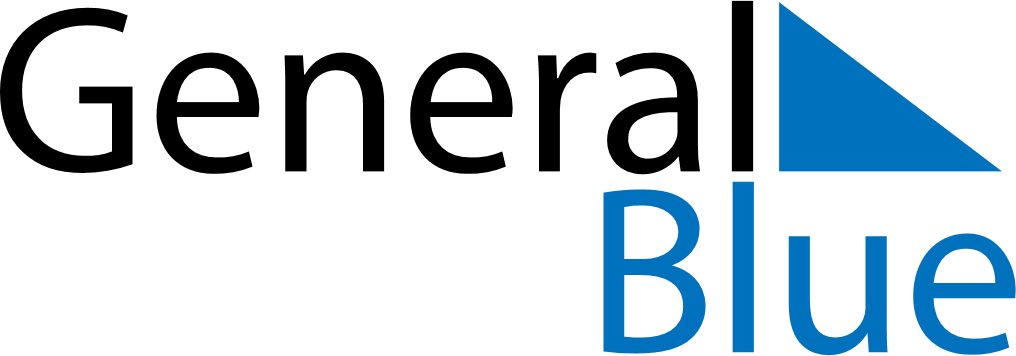 November 2029November 2029November 2029San MarinoSan MarinoMondayTuesdayWednesdayThursdayFridaySaturdaySunday1234All Saints’ DayCommemoration of the deceased56789101112131415161718192021222324252627282930